ПРИЛОЖЕНИЕ 1Оценочный лист- Ответ верный, полный. - Ответ неполный, требует наводящих вопросов.ПРИЛОЖЕНИЕ 2Карточки для индивидуальной работыПРИЛОЖЕНИЕ 3Опорные карточки «Понятие фурнитуры»ПРИЛОЖЕНИЕ 4Гимнастика для глазПРИЛОЖЕНИЕ 5Найди отличия 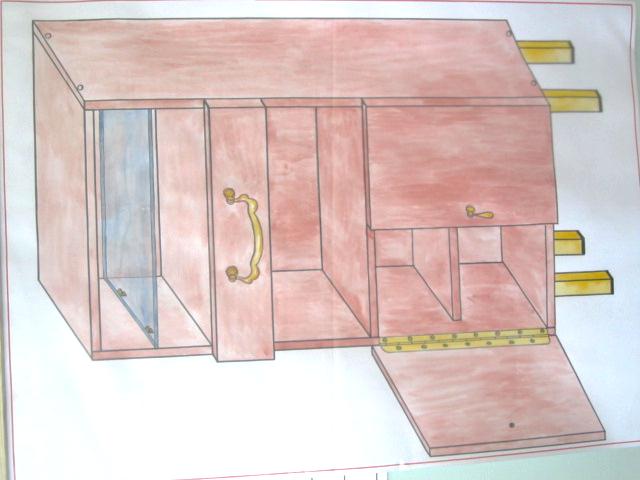 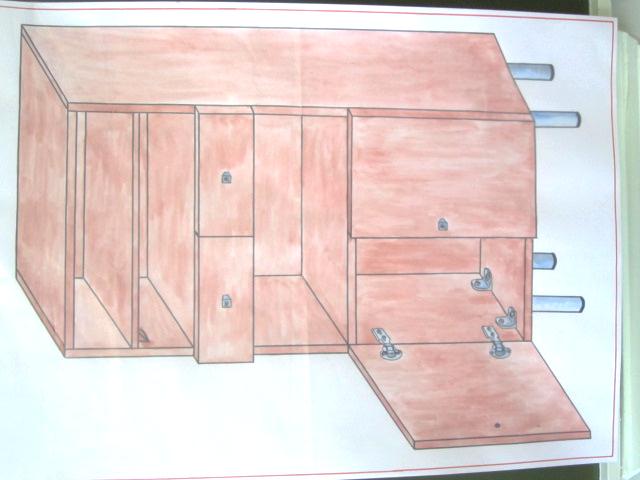 АлексейАндрейАртёмДмитрийЕвгенийСергейПодчеркните, какую мебель собирают на стяжках.А) плетёнуюБ) гнутуюВ) корпуснуюПодчеркните правильный вариант.Мебельная защёлка устанавливается на дверку для того чтобы:А) дверка не перекашиваласьБ) дверка не открываласьФУРНИТУРАэто вспомогательный материал, применяемый в каком-либо производстве.это отделочный материал, служащий для украшения изделия.это отдельные детали мебели в виде щитов из пиломатериалов, ДВП и ДСП.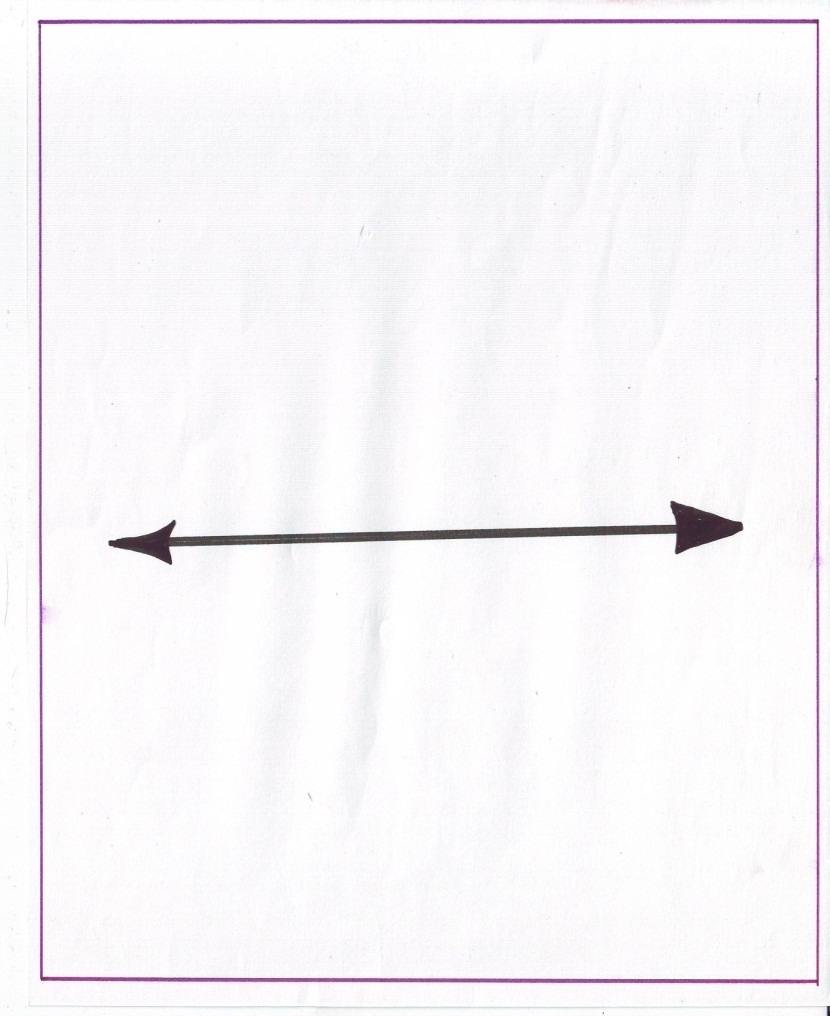 Движение глаз влево-вправо (по 4 раза в каждую сторону).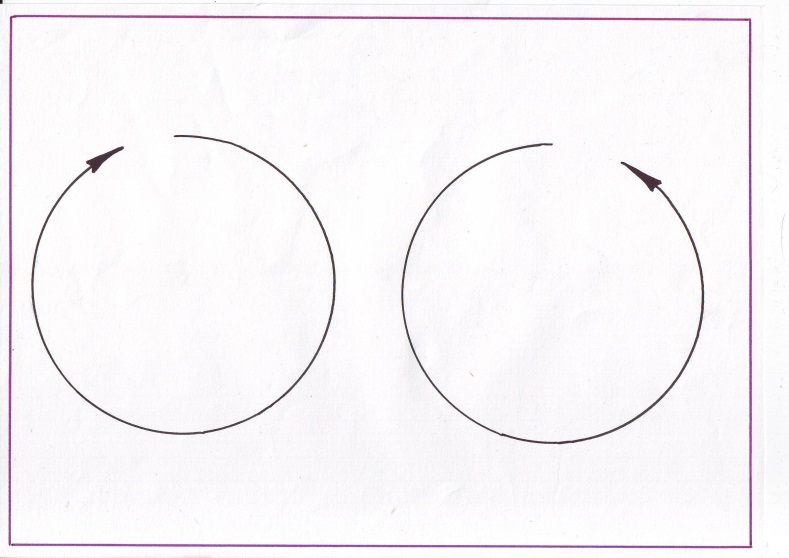 Движение глаз по часовой и против часовой стрелки (по 4 раза в каждую сторону).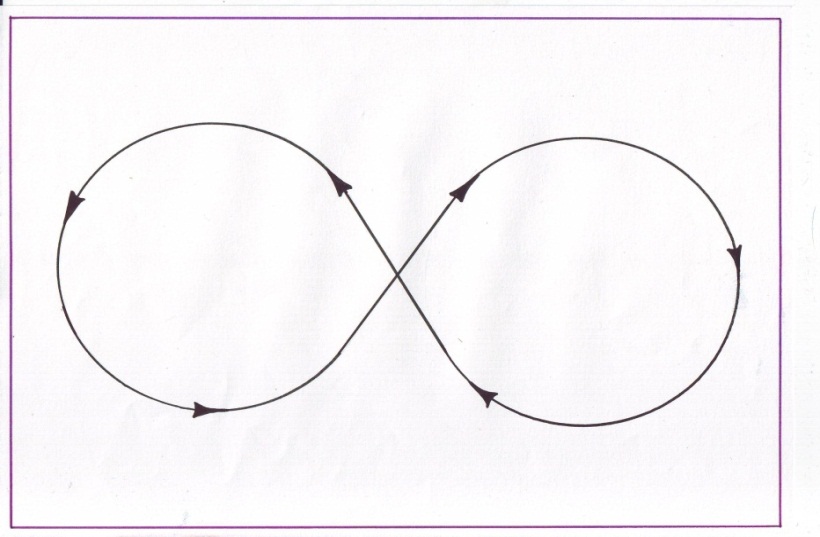 Нарисовать глазами восьмёрку (по 4 вращения в каждую сторону).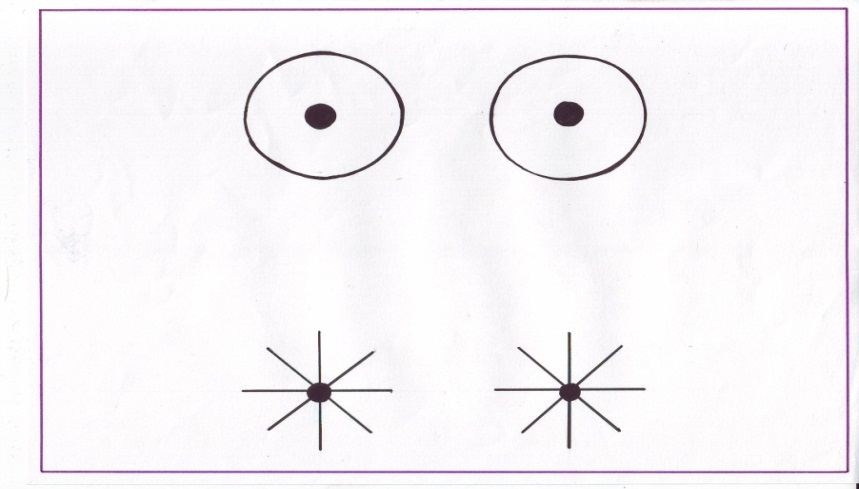 Широко расширить злаза, затем крепко зажмурить глаза (по 5 сек., повторить 3-4 раза).